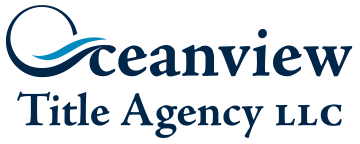 Title Order FormPlease email all orders to mzbranak@oceanviewtitle.comDate: Purchase Price: 				Loan Amount: Record Owner:		Seller Attorney with address:Please send 1003 for all refinances* Please send Contract of Sale Agreement and mortgage commitment  for all purchases*Buyer Attorney:Purchase or RefinanceDeed Book Reference: Deed Book Reference:                           Page:                           Page:                           Page: Purchasers: Purchasers:                           Marital Status:                          Marital Status:                          Marital Status:Maiden Name: Maiden Name: County: Township/Borough:Property Address: Block: Lot: Maiden Name: Mortgagee Clause and address:Order Survey:   Yes or No                                          With Stakes:      Yes or NoFlood (OTA to order)    Yes or NoSpecial Instructions: